VERWALTUNGS- UND RECHTSAUSSCHUSSZweiundsiebzigste Tagung
Genf, 26. und 27. Oktober 2015UPOV-Informationsdatenbankenvom Verbandsbüro erstelltes Dokument

Haftungsausschluß:  dieses Dokument gibt nicht die Grundsätze oder eine Anleitung der UPOV wiederZUSAMMENFASSUNG	Zweck dieses Dokuments ist es, einen aktuellen Bericht über die Entwicklungen betreffend die GENIE Datenbank und über die Arbeit und die unterbreiteten Vorschläge der Arbeitsgruppe für die Entwicklung eines UPOV-Suchwerkzeugs für Ähnlichkeiten zum Zweck der Sortenbezeichnung (WG-DST) im Hinblick auf die PLUTO-Datenbank zu geben.	Der Verwaltungs- und Rechtsausschuß (CAJ) wird ersucht:a)	den aktuellen Bericht betreffend die GENIE- und PLUTO-Datenbanken, wie in den Absätzen 6 bis 16 dargelegt, zur Kenntnis zu nehmen;b)	zu prüfen, ob Akzente und Sonderzeichen in Bezeichnungen in der PLUTO-Datenbank akzeptiert werden sollen, wobei zu berücksichtigen ist, daß das Bezeichnungssuchinstrument der PLUTO-Datenbank ausschließlich den Zeichensatz ASCII [American Standard Code for Information Interchange] gemäß ISO-Norm 646 [International Standards Organization] verwenden würde, wie in Absatz 20 dargelegt;c)	zu prüfen, ob das „Programm für Verbesserungen der Datenbank für Pflanzensorten“, Abschnitt 3.1.3, wie in Absatz 22 dargelegt, zu überprüfen ist, um den zulässigen Zeichensatz in die ISO/IEC-Norm 8859 1: 1998 zu ändern;d)	zu prüfen, ob der Inhalt der PLUTO-Datenbank zu erweitern ist, damit er alle anerkannten Sorten, einschließlich jener, die nicht erfaßt oder geschützt wurden oder nicht mehr erfaßt oder geschützt sind, umfaßt, wie in Absatz 24 dargelegt; und	e)	zur Kenntnis zu nehmen, daß über Entwicklungen betreffend nicht annehmbare Begriffe für Sortenbezeichnungen in Dokument CAJ/72/3 „Sortenbezeichnungen“ berichtet wird.	In diesem Dokument werden folgende Abkürzungen verwendet:	CAJ:	Verwaltungs- und Rechtsausschuß	TC:	Technischer Ausschuß	TWA:	Technische Arbeitsgruppe für landwirtschaftliche Arten	TWC:	Technische Arbeitsgruppe für Automatisierung und Computerprogramme	TWF: 	Technische Arbeitsgruppe für Obstarten	TWO:	Technische Arbeitsgruppe für Zierpflanzen und forstliche Baumarten	TWP:	Technische Arbeitsgruppe(n)	TWV:	Technische Arbeitsgruppe für Gemüsearten	WG-DST	Arbeitsgruppe für die Entwicklung eines UPOV-Suchwerkzeugs für Ähnlichkeiten zum Zweck der Sortenbezeichnung	Der Aufbau dieses Dokuments ist wie folgt:ZUSAMMENFASSUNG	1ZWECK	2GENIE-DATENBANK	2Aktuelle Berichte	2PLUTO-DATENBANK	3Aktuelle Berichte	3Lehrgang für Beiträge zur PLUTO-Datenbank	3Vorschläge der WG-DST	3Akzente und Sonderzeichen	4Inhalt der PLUTO-Datenbank	4Nicht annehmbare Begriffe für Sortenbezeichnungen	5ZWECK	Zweck dieses Dokuments ist es, einen aktuellen Bericht über die Entwicklungen betreffend die GENIE Datenbank und über die Arbeit und die unterbreiteten Vorschläge der Arbeitsgruppe für die Entwicklung eines UPOV-Suchwerkzeugs für Ähnlichkeiten zum Zweck der Sortenbezeichnung (WG-DST) im Hinblick auf die PLUTO-Datenbank zu geben.GENIE-DATENBANKAktuelle Berichte	Auf seiner einundsiebzigsten Tagung nahm der CAJ zur Kenntnis:die Information über die Zuordnung eines/von Pflanzentyps/Pflanzentypen für UPOV-Codes, die derzeit in der PLUTO-Datenbank verwendet werden, wie in Dokument CAJ/71/5, Absätze 10 und 11 dargelegt;daß die Information über den/die Pflanzentyp/en in die GENIE-Datenbank aufgenommen werden würde und die GENIE-Datenbank geändert werden würde, damit der/die Pflanzentyp/en für jeden UPOV-Code bis Ende März 2015 angezeigt wird/werden;daß bis Ende März 2015 ein Standardbericht für TWP-Zuweisungen für UPOV-Codes in die GENIE-Website aufgenommen werden würde;daß die Zuordnung eines/von Pflanzentyps/Pflanzentypen für weitere UPOV-Codes erfolgen würde, wenn UPOV-Codes erstmalig in der PLUTO-Datenbank verwendet werden würden;	unddaß das Verbandsbüro Tabellen für die Zuordnung eines Pflanzentyps/von Pflanzentypen für UPOV-Codes, die erstmals in der PLUTO-Datenbank verwendet werden, die von den zuständigen Behörden zu überprüfen sind, für jede der TWP-Tagungen im Jahr 2015 erstellen würde.	Die Informationen über den Pflanzentyp wurden in die GENIE-Datenbank, die so geändert wurde, daß sie den/die Pflanzentyp(en) für jeden UPOV-Code anzeigt, aufgenommen. Zudem wurde auch ein Standardbericht für TWP-Zuweisungen für UPOV-Codes in die GENIE-Website aufgenommen.	(Ein) Pflanzentyp/en wurde/n nur den derzeit in der PLUTO-Datenbank verwendeten 3.412 UPOV-Codes zugeordnet.  Eine Zuordnung des Pflanzentyps (der Pflanzentypen) für weitere UPOV-Codes wird zu dem Zeitpunkt erfolgen, zu dem die UPOV-Codes erstmals in der PLUTO-Datenbank verwendet werden.  Für jede der TWP-Tagungen im Jahr 2015 erstellt das Verbandsbüro Tabellen mit der Zuordnung eines/von Pflanzentyps/Pflanzentypen für UPOV-Codes, die erstmals in der PLUTO-Datenbank verwendet werden, die von den zuständigen Behörden zu überprüfen sind.PLUTO-DATENBANKAktuelle Berichte 	Auf seiner einundsiebzigsten Tagung behandelte der CAJ folgende Punkte:Er nahm zur Kenntnis, daß bis Ende März 2015 eine zusätzliche Spalte im PLUTO-Suchfeld, welche das Datum enthält, an dem die Information eingereicht wurde, aufgenommen werden würde;	under vereinbarte, daß beide Datenfelder „Bezeichnung“ und „Anmeldebezeichnung“ anhand von Bezeichnungssuchinstrumenten auf der Seite „Bezeichnungssuche“ der PLUTO-Datenbank entweder unabhängig voneinander oder in Kombination durchsucht werden können, wie in Dokument CAJ/71/5, Absätze 25 und 26, dargelegt.	Eine zusätzliche Spalte im PLUTO-Suchfeld, welche das Datum enthält, an dem die Information eingereicht wurde, wurde aufgenommen.	Eine neue Funktion wurde eingeführt, um beide Datenfelder „Bezeichnung“ und „Anmeldebezeichnung“ anhand der Bezeichnungssuchinstrumente auf der Seite „Bezeichnungssuche“ der PLUTO-Datenbank entweder unabhängig voneinander oder in Kombination durchsuchen zu können.Lehrgang für Beiträge zur PLUTO-Datenbank	Der zweite Lehrgang über „Einreichung von Daten für die PLUTO-Datenbank“ wurde vom 7. bis 9. September in Genf auf Englisch abgehalten. Ziel des Lehrgangs war es, die Verbandsmitglieder, die keine Daten für die PLUTO-Datenbank einreichten oder nicht regelmäßig Daten einreichten, zu unterstützen, um sie in die Lage zu versetzen, regelmäßig Daten für die PLUTO-Datenbank einzureichen. 	An dem Lehrgang nahmen folgende Teilnehmer aus drei Verbandsmitgliedern teil: Oman, Südafrika und die Ehemalige Jugoslawische Republik Mazedonien.	Der Teilnehmer aus Südafrika berichtete, daß er ab Dezember 2015, nach der Veröffentlichung, viermal pro Jahr Daten für PLUTO einreichen werde.	Die Teilnehmer aus dem Oman und der Ehemaligen Jugoslawischen Republik Mazedonien berichteten, daß sie keine Anträge erhalten hätten und äußerten ihre Absicht, Daten für PLUTO einzureichen, sobald sie Anträge erhielten.	Der dritte Lehrgang über „Einreichung von Daten für die PLUTO-Datenbank“ soll vom 12. bis 14. Oktober in Genf auf Spanisch durchgeführt werden.Vorschläge der WG-DST	Der Hintergrund zu dieser Angelegenheit ist in Dokument TC/71/3 „Sortenbezeichnungen“ dargelegt.Akzente und Sonderzeichen	Die WG-DST prüfte auf ihrer zweiten Tagung Dokument UPOV/WG-DST/2/5 „Linguistic issues”.	Die WG-DST vereinbarte, daß es zweckmäßig wäre, die Möglichkeit dafür bereitzustellen, daß Akzente und Sonderzeichen in Bezeichnungen in der PLUTO-Datenbank akzeptiert werden. Sie nahm zur Kenntnis, daß die PLUTO-Datenbank derzeit zwar keine Akzente und Sonderzeichen enthält,  aber daß die Aufnahme dieser Elemente möglich wäre.	Bei der Unterbreitung des Vorschlags, zu ermöglichen, daß Akzente und Sonderzeichen in Bezeichnungen in der PLUTO-Datenbank akzeptiert werden, merkte die WG-DST an, daß das Bezeichnungssuchinstrument der PLUTO-Datenbank in seiner derzeitigen Form ausschließlich den Zeichensatz ASCII [American Standard Code for Information Interchange] gemäß ISO-Norm 646 [International Standards Organization] verwenden würde.	Im Hinblick auf Akzente und Sonderzeichen ist die ISO/IEC [International Electrotechnical Commission] Norm 8859-1: 1998 ein Zeichensatz, der den ASCII-Zeichensatz und eine große Vielfalt an Akzenten und Sonderzeichen für das lateinische Alphabet enthält.	Auf dieser Grundlage könnte der CAJ in Erwägung ziehen, die Überarbeitung des „Programms für Verbesserungen der Datenbank für Pflanzensorten“, Abschnitt 3.1.3, wie folgt zu prüfen:„3.1.3	Vorbehaltlich von Abschnitt 3.1.4 gilt für den Zeichensatz die Darstellung in ASCII [American Standard Code for Information Interchange] gemäß ISO [International Standards Organization] / IEC [International Electrotechnical Commission]-Norm 8859-1: 1998646 Sonderzeichen, Symbole oder Akzente (˜, ˆ, ¨, º, usw.) werden nicht akzeptiert.  Es dürfen nur Zeichen aus dem englischen Alphabet verwendet werden.”Inhalt der PLUTO-Datenbank	Die WG-DST prüfte auf ihrer zweiten Sitzung Dokument UPOV/WG-DST/2/2 „Revision of UPOV/INF/12 ‘Explanatory notes on variety denominations under the UPOV Convention’”.	Die WG-DST vereinbarte, zu empfehlen, daß die Vermeidung der Wiederverwendung von Bezeichnungen in allen Fällen zu prüfen ist. In dieser Hinsicht vereinbarte die WG-DST, den CAJ zu ersuchen, zu prüfen, ob der Inhalt der PLUTO-Datenbank zu erweitern ist, um alle anerkannten Sorten, einschließlich jener, die nicht eingetragen/geschützt wurden oder nicht mehr eingetragen/geschützt sind, aufzunehmen.	Diese Angelegenheit wird auf der dritten Sitzung der WG-DST am 2. Oktober 2015 weiter geprüft werden. Dem CAJ wird auf seiner zweiundsiebzigsten Tagung Bericht über die Erörterungen auf der dritten Sitzung der WG-DST erstattet werden.Nicht annehmbare Begriffe für Sortenbezeichnungen 	Die WG-DST vereinbarte, den CAJ zu ersuchen, zu prüfen, ob eine Liste nicht annehmbarer Begriffe für Sortenbezeichnungen als Zusatzfunktion für das UPOV-Bezeichnungssuchinstrument zu erstellen ist.  Entwicklungen zu diesem Thema sind in Dokument CAJ/72/3 „Sortenbezeichnungen“ dargelegt.	Der CAJ wird ersucht,a)	den aktuellen Bericht betreffend die GENIE- und PLUTO-Datenbanken, wie in den Absätzen 6 bis 16 oben dargelegt, zur Kenntnis zu nehmen;b)	zu prüfen, ob Akzente und Sonderzeichen in Bezeichnungen in der PLUTO-Datenbank akzeptiert werden sollen, wobei zu berücksichtigen ist, daß das Bezeichnungssuchinstrument der PLUTO-Datenbank ausschließlich den Zeichensatz ASCII [American Standard Code for Information Interchange] gemäß ISO-Norm 646 [International Standards Organization] verwenden würde, wie in Absatz 20 dargelegt;c)	zu prüfen, ob das „Programm für Verbesserungen der Datenbank für Pflanzensorten“, Abschnitt 3.1.3, wie in Absatz 22 oben dargelegt, zu überprüfen ist, um den zulässigen Zeichensatz in ISO/IEC-Norm 8859 1: 1998 zu ändern;d)	zu prüfen, ob der Inhalt der PLUTO-Datenbank zu erweitern ist, damit er alle anerkannten Sorten, einschließlich jener, die nicht erfaßt oder geschützt wurden oder nicht mehr eingetragen/geschützt sind, umfaßt, wie in Absatz 24 oben dargelegt; und	e)	zur Kenntnis zu nehmen, daß über Entwicklungen betreffend nicht annehmbare Begriffe für Sortenbezeichnungen in Dokument CAJ/72/3 „Sortenbezeichnungen“ berichtet wird.[Ende des Dokuments]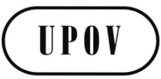 GCAJ/72/6ORIGINAL:  englischDATUM:  5. Oktober 2015INTERNATIONALER VERBAND ZUM SCHUTZ VON PFLANZENZÜCHTUNGEN INTERNATIONALER VERBAND ZUM SCHUTZ VON PFLANZENZÜCHTUNGEN INTERNATIONALER VERBAND ZUM SCHUTZ VON PFLANZENZÜCHTUNGEN GenfGenfGenf